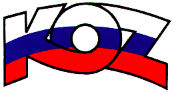 KONFEDERÁCIA ODBOROVÝCH ZVÄZOV SLOVENSKEJ REPUBLIKYMateriál na rokovanie HSR SR 15.4.2019           bod 12S T A N O V I S K Ok návrhu Štátnych programov výskumu a vývoja pre roky 2019 – 2023 s výhľadom do roku 2028  Popis materiálu            Ministerka školstva, vedy, výskumu a športu Slovenskej republiky (ďalej len „predkladateľ“) predkladá na plenárne zasadnutie Hospodárskej a sociálnej rady Slovenskej republiky (ďalej len „HSR SR“) návrh Štátnych programov výskumu a vývoja pre roky 2019 – 2023 s výhľadom do roku 2028 (ďalej len „predkladaný materiál“).            Návrh štátnych programov výskumu a vývoja na roky 2019 – 2023 s výhľadom do roku 2028 sa predkladá v nadväznosti na Programové vyhlásenie vlády SR v súlade s Plánom práce vlády na rok 2018 a podľa zákona č. 172/2005 Z. z. o organizácii štátnej podpory výskumu a vývoja a o doplnení zákona č. 575/2001 Z. z. o organizácii činnosti vlády a organizácii ústrednej štátnej správy v znení neskorších predpisov.Štátne programy výskumu a vývoja riešia kľúčové problémy rozvoja a napĺňania potrieb spoločnosti. Špecifikujú oblasti vedy a techniky, v ktorých sa má sústrediť, prípadne zintenzívniť výskum a vývoj so zámerom dosiahnuť zvýšenie ekonomickej a spoločenskej prospešnosti a prispieť k dosiahnutiu ich vysokej úrovne a medzinárodného uznania.             Z predkladaného materiálu vyplýva, že obsahová náplň štátnych programov výskumu a vývoja vychádza z priorít výskumu a vývoja, technologických priorít a spoločenských priorít definovaných v dokumente „Poznatkami k prosperite - Stratégia výskumu a inovácií pre inteligentnú špecializáciu Slovenskej republiky RIS3 SK.“ Návrh štátnych programov výskumu a vývoja sa tiež opiera o ďalšie východiskové stratégie ako napr. Agenda 2030, program Digitálna Európa, Akčný plán Iniciatívy pre otvorené vládnutie v SR na roky 2017 – 2019, Národná koncepcia informatizácie verejnej správy SR, Národný investičný plán SR na roky 2018-2030 a Stratégia hospodárskej politiky do roky 2030.         Deklarovaným cieľom realizácie štátnych programov výskumu a vývoja je forma cielených riešení projektov výskumu a vývoja podporených zo štátneho rozpočtu dosiahnuť rozvoj kľúčových oblastí ekonomiky s priamou nadväznosťou na uplatnenie výsledkov a výstupov výskumu a vývoja v praxi, podpora zvyšovania konkurencie schopnosti hospodárstva SR a podpora rozvoja spoločnosti.           Cieľom je tiež podporiť rozvoj tradičných ako aj perspektívnych oblastí špecializácie a rozvojové tendencie hospodárstva Slovenskej republiky, ktoré zároveň disponujú primeraným intelektuálnym kapitálom (ľudské zdroje, technická infraštruktúra). Riešenie projektov výskumu a vývoja v rámci ŠPVaV by malo zároveň vytvoriť podmienky na širšie zapojenie sa špičkových výskumných kolektívov zo Slovenska do riešenia projektov výskumu a vývoja v rámci Európskej únie.           V predkladanom materiáli je navrhnutých celkovo päť štátnych programov s návrhom zamerania: Materiály a výrobky s vyššou pridanou hodnotou na báze efektívneho zhodnotenia domácich surovín a odpadov, Kvalita zdravia a výživy obyvateľstva, prevencia, rozvoj biomedicíny, biotechnológií a pôdohospodárstva, ochrana a skvalitňovanie životného prostredia,Energetická bezpečnosť Slovenskej republiky s dôrazom na optimálnu viaczdrojovosť, energetickú efektívnosť a životné prostredie,Informatika a IKT pre informačnú spoločnosť,Spoločenskovedný, humanitný a umenovedný výskum podporujúci vývoj spoločnosti	Po schválení štátnych programov výskumu a vývoja vládou, zriadi Ministerstvo školstva, vedy, výskumu a športu Slovenskej republiky pre každý štátny program výskumu a vývoja radu štátneho programu.Napĺňanie cieľov štátnych programov sa bude uskutočňovať prostredníctvom riešenia projektov výskumu a vývoja predkladaných žiadateľom s dobou riešenia nepresahujúcou štyri roky. Na základe verejnej výzvy predkladateľa a po schválení vybratých projektov budú žiadateľom poskytované finančné prostriedky zo štátneho rozpočtu.Predkladaný materiál bol prerokovaný Radou vlády Slovenskej republiky pre vedu, techniku a inovácie dňa 15.11.2018  a má negatívne vplyvy na rozpočet verejnej správy (rozpočtovo nekryté), pozitívne vplyvy na podnikateľské prostredie a možné nepriame pozitívne sociálne vplyvy. Iné vplyvy neboli identifikované.Závery a odporúčaniaK návrhu Štátnych programov výskumu a vývoja pre roky 2019 - 2023 s výhľadom do roku 2028 predloženého na plenárne rokovanie HSR SR Konfederácia odborových zväzov SR nemá pripomienky.Konfederácia odborových zväzov SR odporúča predkladaný návrh Štátnych programov výskumu a vývoja pre roky 2019 – 2023 s výhľadom do roku 2028 na ďalšie legislatívne konanie.